Выходя из дома, гасите свет!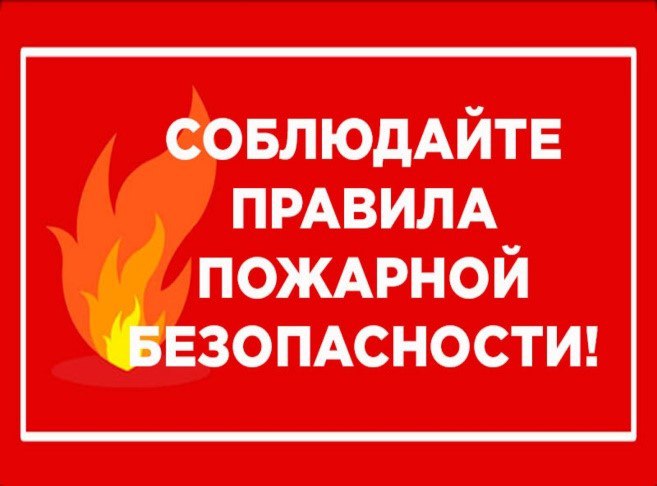    В наше время, когда энергосбережение и борьба с изменением климата становятся все более актуальными вопросами, один из самых простых способов сделать свой вклад – это выключать свет, когда покидаем помещение. Казалось бы, это такая незначительная деталь, но она имеет значимые последствия для окружающей среды и нашего потребления энергии.   Не следует забывать и о важности соблюдения энергосберегающих принципов. Каждый раз, когда мы выключаем свет, мы делаем маленький шаг в направлении устойчивого будущего, где ресурсы используются более эффективно и ответственно.  Но говорим мы об этом и в связи с не менее важной темой – пожарной безопасности.   Многие люди забывают выключить свет, вынуть вилку из розетки, выключить телевизор. А ведь те же зарядки могут выходить из строя и плавиться, поэтому и происходит замыкание и образование пожара. Для безопасности детей можно вставлять в розетки пластиковые заглушки.  Как правильно научиться выключать свет при уходе?  Всем нам знакома ситуация, когда мы спешим уйти из дома и не обращаем внимания на оставленный включенным свет. Такая привычка может не только повлечь за собой лишние расходы на электроэнергию, но и спровоцировать пожар!   Первый шаг в осознанном использовании электричества - это понимание необходимости выключать свет при уходе из комнаты или даже из дома. Для этого можно разработать простую систему напоминаний: например, закрепить записку возле двери или использовать таймеры для автоматического отключения света через определенное время.   Второй шаг - это формирование новой привычки. Попробуйте поставить перед собой цель каждый раз, когда вы покидаете комнату, активно проверять состояние выключателей и убедиться, что свет выключен. Чтобы облегчить этот процесс, можно расположить переключатель ближе к двери или поместить рядом со светильниками небольшие напоминающие знаки.   Третий шаг - это обучение других членов семьи или соседей этой привычке. Проведите беседу о важности экономии электроэнергии и соблюдения правил пожарной безопасности!